斯曼峰 电动吸引器DYX-1A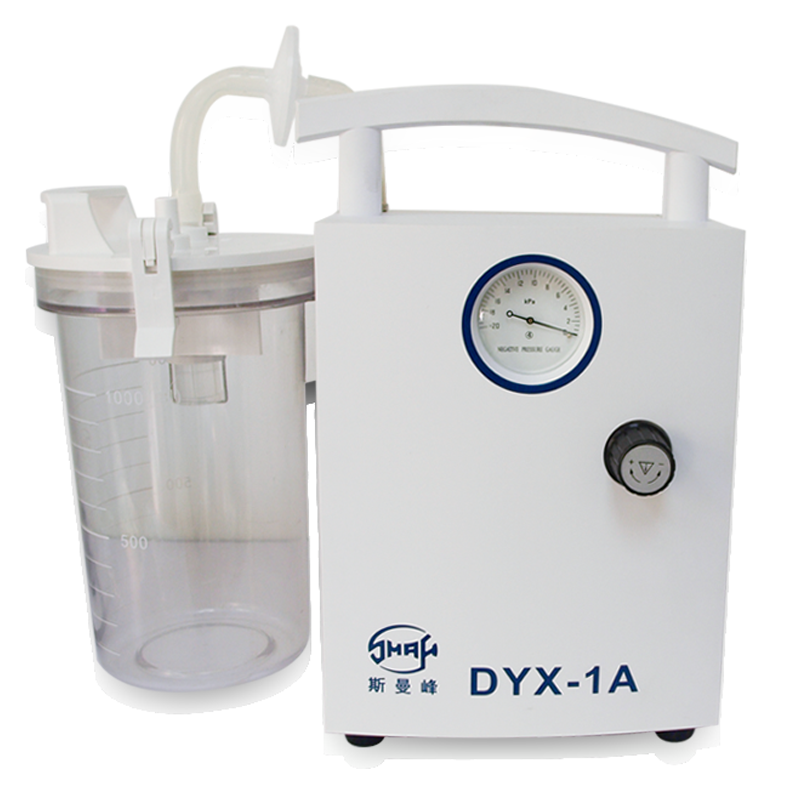 斯曼峰 电动吸引器 DYX-1A斯曼峰DYX-1A型低压（羊水）吸引器适用于医疗机构对患者进行术后持续引流，还可用于吸引新生儿羊水及口腔粘液。不适用于胸腔引流。产品特点1.采用无油润滑真空泵作为负压源，系统不会产生正压，并设有溢流保护装置；2.空气过滤器可以防止负压泵受到污染；3.负压调节装置具有锁定功能，可根据需要任意设定负压值；4.贮液瓶采用透明硬质塑料，便于拆卸、清洗和携带。5.塑料箱壳美观、耐用；结构紧凑、重量轻、操作简单、携带方便。 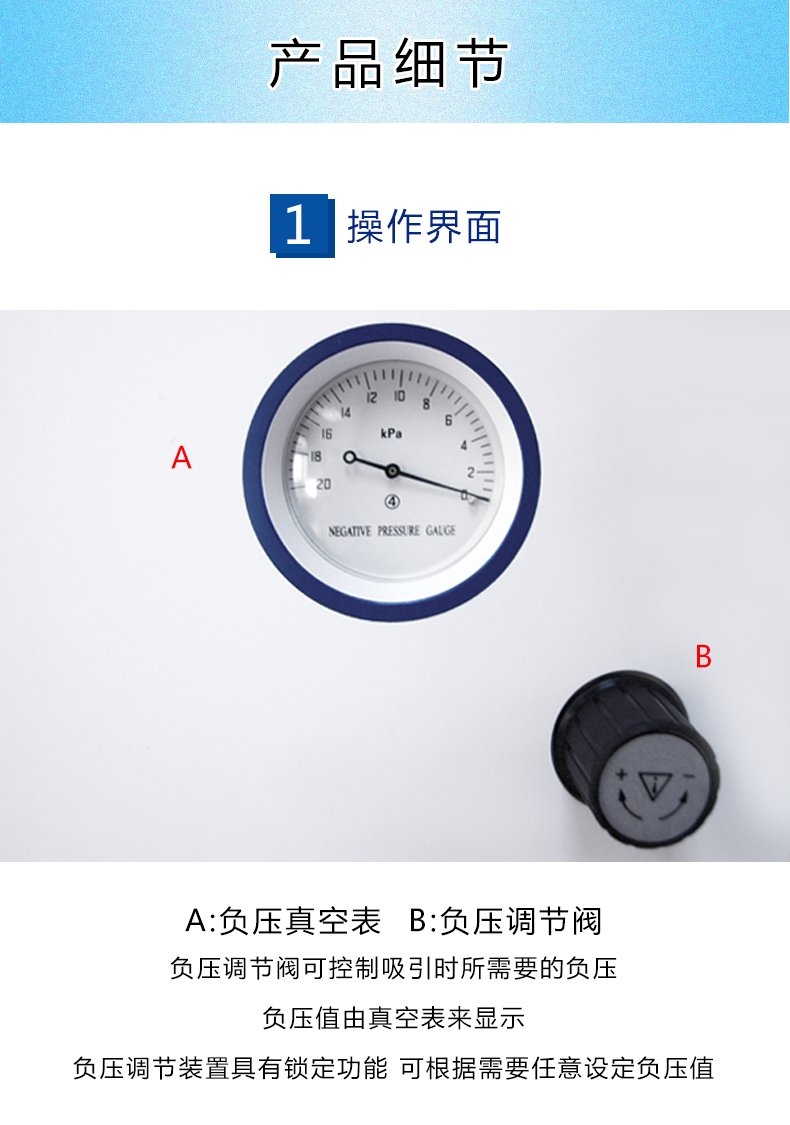 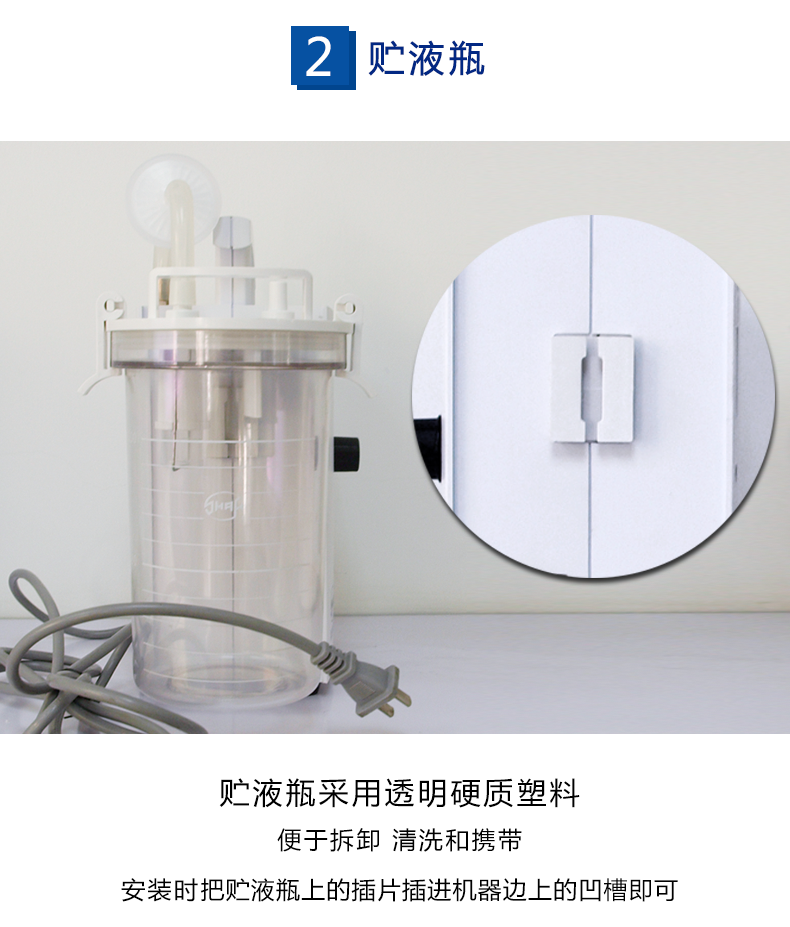 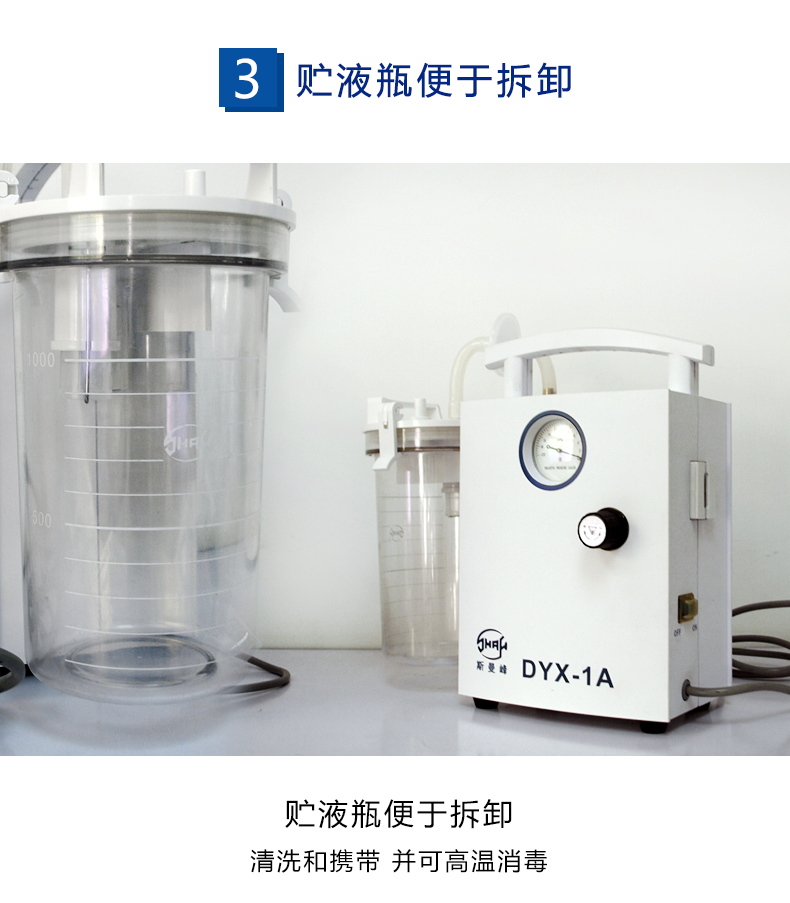 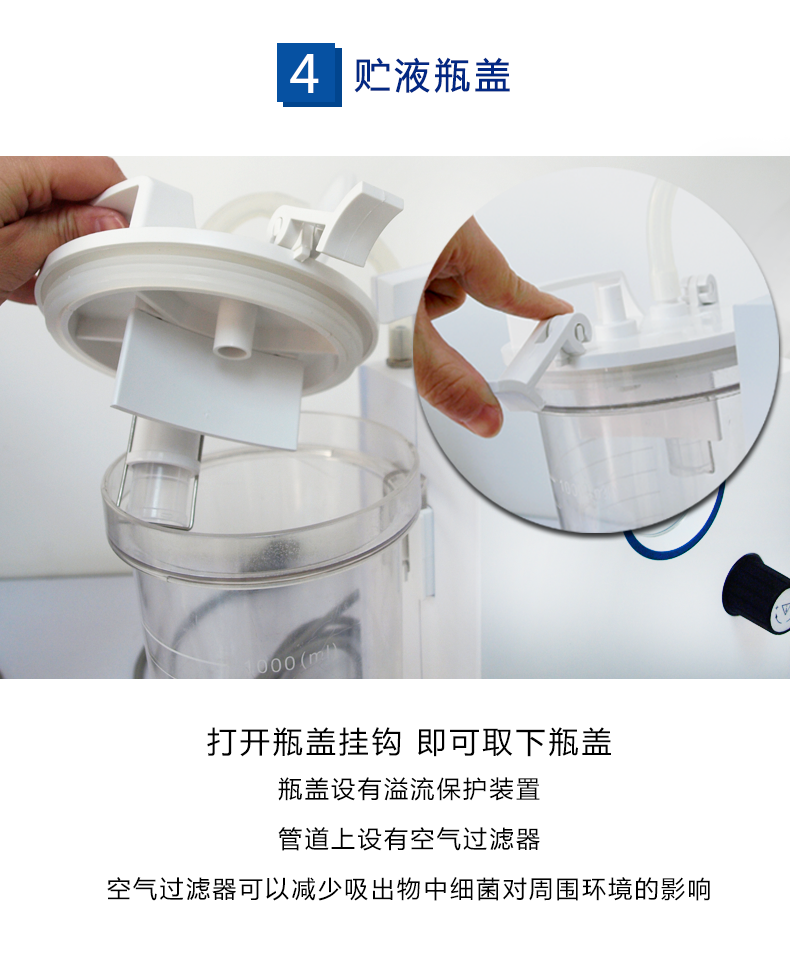 DYX-1A产品介绍斯曼峰电动吸引器DYX-1A 主要技术参数：1.极限负压值：18KPa±1.5KPa(135±11mmHg)2.负压调节范围：2KPa～极限负压值3.抽气速率：≥6 L/min4.贮液瓶：1000mL（PC塑料）5.电源：AC220V 50Hz6.输入功率：30VA7.外包装尺寸：39㎝×19㎝×34㎝8.毛/净重：3kg/2.5kg上海斯曼峰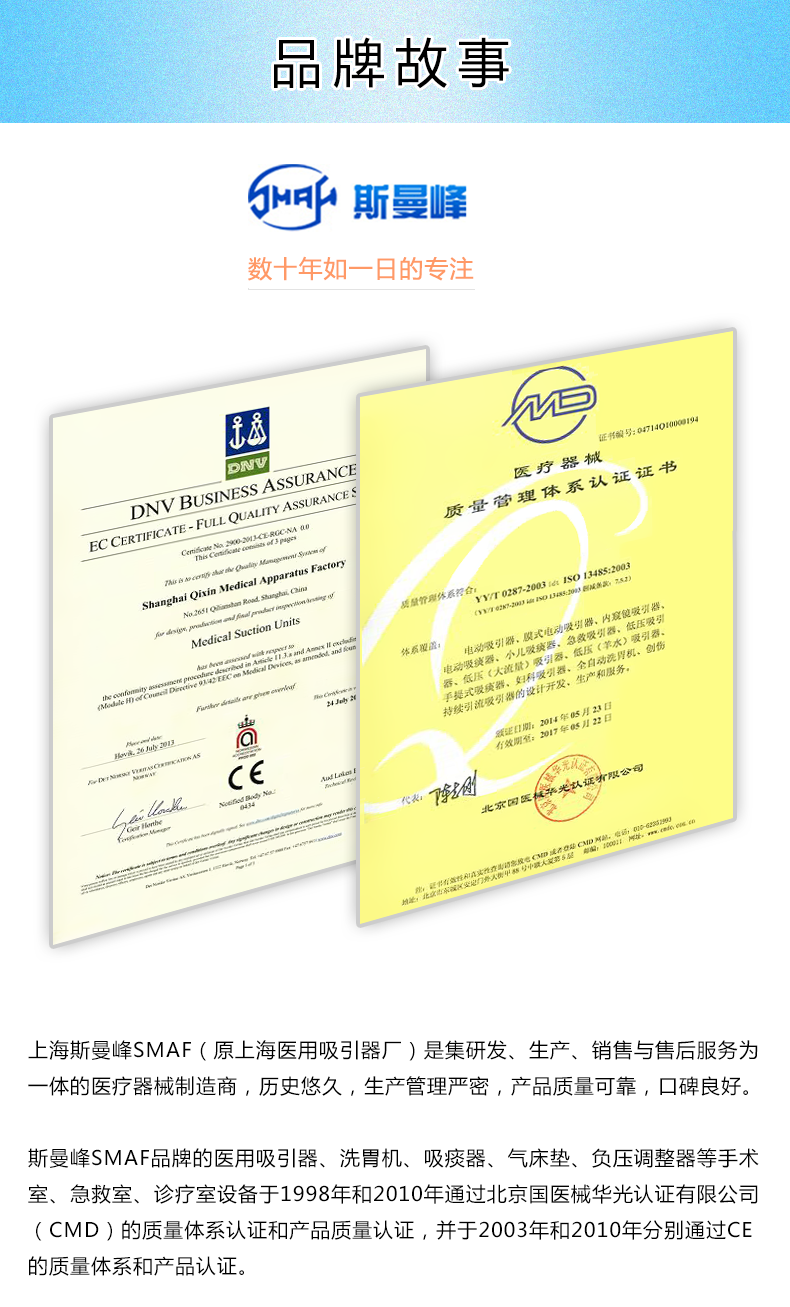 上海斯曼峰电动吸引器产品型号表斯曼峰低压羊水吸引器DYX-1A型 持续引流销售部电话：021-51601230 钱经理 13816458218销售部地址：上海市静安区海宁路1399号金城大厦417室斯曼峰电动吸引器 DYX-1A型 保修服务承诺：斯曼峰电动吸引器DYX-1A型自购买之日起一年以内由产品本身质量问题（非人为损坏）导致不能正常使用的，免费提供保修服务。超过免费保修时限，提供终身维修服务（仅收取材料成本费）。我们向您保证您定购的斯曼峰电动吸引器DYX-1A型为全新正品，产品保修卡、合格证齐全，所有产品均可享受全国联保服务。全国联保，统一网上报修，在线24小时内响应。只需要您登录会员中心，在“产品售后”相应页面进行在线提交售后服务申请单，我们的工作人员会在24小时内和您确认并指导进行后续保修处理。售后服务中心电话：021-51601230斯曼峰产品列表斯曼峰产品列表斯曼峰产品列表斯曼峰产品列表分类分类型号产品名称高负压吸引器推车型YB-DX23D电动吸引器高负压吸引器推车型YX932D电动吸引器高负压吸引器手提式YX932S手提式吸引器高负压吸引器立式YB-DX23B电动吸引器高负压吸引器立式YB-MDX23电动吸引器高负压吸引器立式YX930D电动吸引器高负压吸引器立式YX980D电动吸引器吸痰器成人SXT-1A手提式吸痰器吸痰器成人SXT-5A手提式吸痰器吸痰器小儿RX-1A小儿吸痰器洗胃机洗胃机DXW-2A全自动洗胃机洗胃机洗胃机DXW-A电动洗胃机妇科吸引器妇科吸引器LX-3电动流产吸引器妇科吸引器妇科吸引器LX840D妇科吸引器妇科吸引器妇科吸引器TX-1脚踏吸引器急救吸引器急救吸引器JX820(蓄电池）便携式吸引器急救吸引器急救吸引器JX820D-1便携式吸引器低压吸引器低压吸引器DYX-1A低压（羊水）吸引器低压吸引器低压吸引器DYX-2A低压吸引器低压吸引器低压吸引器DY-3低压大流量吸引器低压吸引器低压吸引器Vts32创伤持续引流吸引器防褥疮床垫防褥疮床垫YPD-2防褥疮床垫